À Diretoria de Gestão de Pessoas/ PROGEP/UFES:Venho requerer AVERBAÇÃO DO TEMPO DE CONTRIBUIÇÃO/ SERVIÇO, na forma da lei, conforme informações apresentadas a seguir:Dados do requerenteDocumentos que deverão ser anexados a este requerimentoDeclaraçãoDECLARO, sob as penas da Lei, que o Tempo de Serviço/Contribuição relacionado abaixo não foi utilizado para efeito de Aposentadoria junto a outros Órgãos Públicos, bem como junto ao Instituto Nacional de Seguridade Social (I.N.S.S.) e não será reutilizado por outro regime (informar nome da empresa/órgão e o tempo que será averbado).orgão Informações Adicionais	,	de 	de 	.Local e dataAssinatura e carimbo do servidor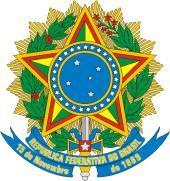 UNIVERSIDADE FEDERAL DO ESPÍRITO SANTOPró-Reitoria de Gestão de PessoasREQUERIMENTO PARA FINS DE AVERBAÇÃONome completo:Nome completo:CPF:SIAPE:a) Certidão (original ou nato-digital), expedida pelo órgão competente, com a relação das remunerações a partir de Julho/1994;Observação: Se NÃO FOR um documento nato-digital é preciso procurar o protocolo de sua unidade portando a CTC original, a fim de que seja seja escrito no documento o texto:"De acordo com o Art. 7-A da Portaria nº 154/2008-MPS, incluído pela portaria MF nº 567/2017, esta CTC foi recebida e, após análise, será averbada na UFES sendo vedada sua reutilização por outro regime".b) Certificado de Reservista, no caso de Serviço Militar obrigatório.Empresa/Órgão Período para averbação